Dictées flashs - Liste 20Dictée d’entraînement 1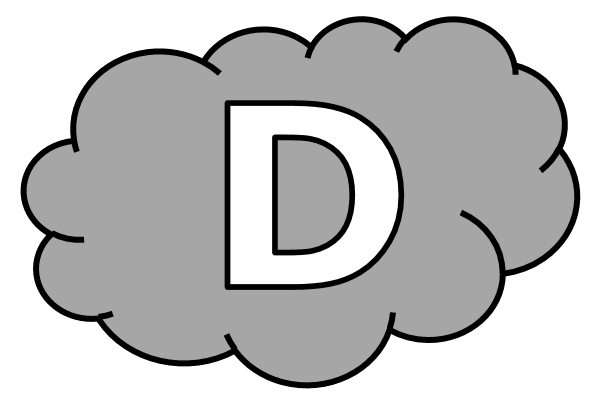 Le ..................................... n’..................... pas content parce que, ............................... lui, les .............................. ont .............................. des ................................... de son parechoc. Il en a .............................. !Dictées flashs - Liste 20Dictée d’entraînement 2Le ......................... a .................................... tout le ............................ à l’........................................ . Il ...................................... qu’il s’est fait .................................. sa .......................................... par une .............................. aux yeux ................................................. . Dictées flashs - Liste 20Dictée d’entraînement 3.................................... au feu ................................... , le .......................................... n’est pas ......................................... et s’emporte ................................. tout le ....................................... : il en a ................................ et voudrait .................................. !Dictées flashs - Liste 20					Dictée bilanElle ................ retransformé la .................................... en ...................................... . ............................. comme le .................... l’................................... rongée, la ........................................... ................................. trouée. Elle .............. .................................... du ............... ............................... un ......................................... . ......................... le ................................... n’.............................. pas ........................................ , ........................................ qu’il ne ...................................... plus manger sa ........................................ , .................. il ......................................... que ...................................... ne lui .............................................. pas ....................................... .Dictées flashs - Liste 20Dictée d’entraînement 1Pendant la dictée, cherche et recopie les bons mots :content - assez - rats - chauffeur - rongéLe .................................... n’est pas ...................................... parce que, selon lui, les ............................... ont .................................. des parties de son parechoc. Il en a ....................................... !Dictées flashs - Liste 20Dictée d’entraînement 2Pendant la dictée, cherche et recopie les bons mots :prétend - rouges - citrouille - rat - refaitLe ........................ a ....................................... tout le chemin à l’envers. Il .......................................... qu’il s’est fait voler sa .......................................... par une souris aux yeux ................................. .Dictées flashs - Liste 20Dictée d’entraînement 3Pendant la dictée, cherche et recopie les bons mots :content - chauffeur - assez - rouge - roulerBloqué au feu ................................ , le ............................................ n’est pas ........................................ et s’emporte contre tout le monde : il en a .............................. et voudrait ....................................... !Dictées flashs - Liste 20Dictée bilanPendant la dictée, cherche et recopie les bons mots :prétendait - refait - rat - assez - citrouille - chauffeur - rongée - voitureElle a retransformé la ........................................... en automobile. Mais comme le ........................ l’avait ........................................ , la carrosserie était trouée. Elle a ............................... du rat rouge un chauffeur. Mais le .................................... n’était pas content, parce qu’il ne pouvait plus manger sa ............................................ , et il ....................................... que rouler ne lui rapportait pas ......................................... .CompétenceDans le texteRéussiteJe sais écrire les mots de la liste.14Je sais faire les accords dans le groupe nominal.5Je sais faire les accords entre le verbe et le sujet.8Je sais écrire les homophones grammaticaux.5